CCNA SecurityLab - Configure a Site-to-Site IPsec VPN Using ISR CLI and ASA 5506-X ASDMTopology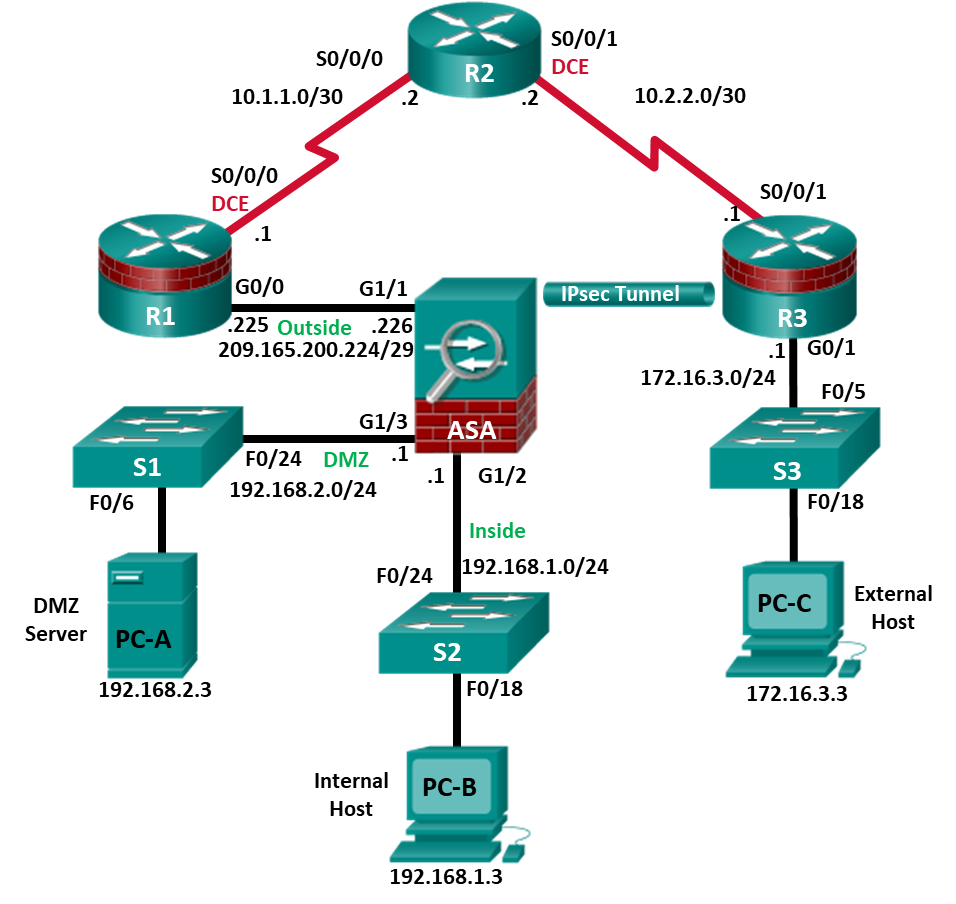 Note: ISR G2 devices use GigabitEthernet interfaces instead of FastEthernet interfaces.IP Addressing TableObjectivesPart 1: Configure Basic Device SettingsCable the network and clear previous device settings, as shown in the topology.Configure basic settings for routers.Configure PC host IP settings.Verify connectivity.Save the basic running configuration for each router and switch.Part 2: Access the ASA Console and ASDMAccess the ASA console.Clear the previous ASA configuration settings.Bypass Setup mode.Use the CLI command script to configure the ASA.Verify HTTP ASDM access.Part 3: Configure the ISR as a Site-to-Site IPsec VPN Endpoint Using the CLIConfigure basic VPN connection information settings.Specify IKE policy parameters.Configure a transform set.Specify traffic to protect.Review the summary of the configuration.Review the site-to-site VPN tunnel configuration.Part 4: Configure the ASA as a Site-to-Site IPsec VPN Endpoint Using ASDMAccess ASDM.Review the ASDM Home screen.Start the VPN wizard.Configure peer device identification.Specify the traffic to protect.Configure authentication.Configure miscellaneous settings.Review the configuration summary and deliver the commands to the ASA.Verify the ASDM VPN connection profile.Test the VPN configuration from R3.Use ASDM monitoring to verify the tunnel.Background/ScenarioIn addition to acting as a remote access VPN concentrator, the ASA can provide site-to-site IPsec VPN tunneling. The tunnel can be configured between two ASAs or between an ASA and another IPsec VPN-capable device, such as an ISR, as is the case with this lab.In this scenario, your company has two locations connected to an ISP. R1 represents a customer-premise equipment (CPE) device managed by the ISP. R2 represents an intermediate Internet router. R3 connects users at the remote branch office to the ISP. The ASA is an edge security device that connects the internal corporate network and DMZ to the ISP while providing NAT services to inside hosts.Management has asked you to provide a dedicated site-to-site IPsec VPN tunnel between the ISR router at the remote branch office and the ASA device at the corporate site. This tunnel will protect traffic between the branch office LAN and the corporate LAN, as it passes through the Internet. The site-to-site VPN does not require a VPN client on the remote or corporate site host computers. Traffic from either LAN to other Internet destinations is routed by the ISP and is not protected by the VPN tunnel. The VPN tunnel will pass through R1 and R2; both routers are not aware of the tunnel’s existence.In Part 1 of this lab, you will configure the topology and non-ASA devices. In Part 2, you will prepare the ASA for ASDM access. In Part 3, you will use the CLI to configure the R3 ISR as a site-to-site IPsec VPN endpoint. In Part 4, you will configure the ASA as a site-to-site IPsec VPN endpoint using the ASDM VPN wizard.Note: The router commands and output in this lab are from a Cisco 1941 router with Cisco IOS Release 15.4(3)M2 (with a Security Technology Package license). Other routers and Cisco IOS versions can be used. See the Router Interface Summary Table at the end of this lab to determine which interface identifiers to use based on the equipment in the lab. Depending on the router model and Cisco IOS version, the commands available and the output produced might vary from what is shown in this lab.The ASA used with this lab is a Cisco model 5506-X with an 8-port integrated switch, running OS version 9.10(1), Adaptive Security Device Manager (ASDM) version 7.10(1), and comes with a Base license that allows a maximum of five VLANs.Note: Before beginning, ensure that the routers and switches have been erased and have no startup configurations.Required Resources3 Routers (Cisco 1941 with Cisco IOS Release 15.4(3)M2 image with a Security Technology Package license)3 Switches (Cisco 2960 with cryptography IOS image for SSH support – Release 15.0(2)SE7 or comparable) (not required)1 ASA 5506-X (OS version 9.10(1) and ASDM version 7.10(1) and Base license or comparable)3 PCs (Windows, SSH Client and Java version compatible with installed ASDM version)Serial and Ethernet cables, as shown in the topologyConsole cables to configure Cisco networking devicesConfigure Basic Device SettingsIn Part 1, you will set up the network topology and configure basic settings on the routers, such as IP addresses and static routing.Note: Do not configure any ASA settings at this time.Cable the network and clear previous device settings.Attach the devices shown in the topology diagram and cable as necessary. Ensure that the routers and switches have been erased and have no startup configurations.Configure R1 using the CLI script.In this step, you will use the following CLI script to configure basic settings on R1. Copy and paste the basic configuration script commands listed below. Observe the messages as the commands are applied to ensure that there are no warnings or errors.Note: Depending on the router model, interfaces might be numbered differently than those listed. You might need to alter the designations accordingly.Note: Passwords in this task are set to a minimum of 10 characters and are relatively simple for the purposes of performing the lab. More complex passwords are recommended in a production network.hostname R1security passwords min-length 10enable algorithm-type scrypt secret cisco12345username admin01 algorithm-type scrypt secret admin01passip domain name ccnasecurity.comline con 0 login local exec-timeout 5 0 logging synchronousexitline vty 0 4 login local transport input ssh exec-timeout 5 0 logging synchronousexitinterface gigabitethernet 0/0 ip address 209.165.200.225 255.255.255.248 no shutexitinterface serial 0/0/0 ip address 10.1.1.1 255.255.255.252 clock rate 2000000 no shutexitip route 0.0.0.0 0.0.0.0 Serial0/0/0crypto key generate rsa general-keys modulus 1024Configure R2 using the CLI script.In this step, you will use the following CLI script to configure basic settings on R2. Copy and paste the basic configuration script commands listed below. Observe the messages as the commands are applied to ensure that there are no warnings or errors.hostname R2security passwords min-length 10enable algorithm-type scrypt secret cisco12345username admin01 algorithm-type scrypt secret admin01passip domain name ccnasecurity.comline con 0 login local exec-timeout 5 0 logging synchronousexitline vty 0 4 login local transport input ssh exec-timeout 5 0 logging synchronousexitinterface serial 0/0/0 ip address 10.1.1.2 255.255.255.252 no shutexitinterface serial 0/0/1 ip address 10.2.2.2 255.255.255.252 clock rate 2000000 no shutexitip route 209.165.200.224 255.255.255.248 Serial0/0/0ip route 172.16.3.0 255.255.255.0 Serial0/0/1crypto key generate rsa general-keys modulus 1024Configure R3 using the CLI script.In this step, you will use the following CLI script to configure basic settings on R3. Copy and paste the basic configuration script commands listed below. Observe the messages as the commands are applied to ensure that there are no warnings or errors.hostname R3security passwords min-length 10enable algorithm-type scrypt secret cisco12345username admin01 algorithm-type scrypt secret admin01passip domain name ccnasecurity.comline con 0 login local exec-timeout 5 0 logging synchronousexitline vty 0 4 login local transport input ssh exec-timeout 5 0 logging synchronousexitinterface gigabitethernet 0/1 ip address 172.16.3.1 255.255.255.0 no shutexitint serial 0/0/1 ip address 10.2.2.1 255.255.255.252 no shutexitip route 0.0.0.0 0.0.0.0 Serial0/0/1crypto key generate rsa general-keys modulus 1024Configure PC host IP settings.Configure a static IP address, subnet mask, and default gateway for PC-A, PC-B, and PC-C as shown in the IP Addressing table.Verify connectivity.Because the ASA is the focal point for the network zones, and it has not yet been configured, there will be no connectivity between devices that are connected to it. However, PC-C should be able to ping the R1 interface G0/0. From PC-C, ping the R1 G0/0 IP address (209.165.200.225). If these pings are unsuccessful, troubleshoot the basic device configurations before continuing.Note: If you can ping from PC-C to R1 G0/0 and S0/0/0, you have demonstrated that static routing is configured and functioning correctly.Save the running configuration for each router.Access the ASA Console and ASDMClear the previous ASA configuration settings.Use the write erase command to remove the startup-config file from flash memory.Note: The erase startup-config IOS command is not supported on the ASA.Use the reload command to restart the ASA. This causes the ASA to display in CLI Setup mode. If you see the System config has been modified. Save? [Y]es/[N]o: message, type n, and press Enter.Bypass Setup mode.When the ASA completes the reload process, it should detect that the startup configuration file is missing and go into Setup mode. If it does go into Setup mode, repeat Step 2.When prompted to preconfigure the firewall through interactive prompts (Setup mode), respond with no. If you have inadvertently started the setup wizard, press CTRL-Z to exit it. The terminal screen should display the default ASA user EXEC hostname and prompt ciscoasa>.Enter privileged EXEC mode with the enable command. The password should be kept blank (no password).Configure the ASA by using the CLI script.In this step, you will use a CLI script to configure basic settings, the firewall, and the DMZ.Use the show run command to confirm that there is no previous configuration in the ASA other than the defaults that the ASA automatically inserts.Enter global configuration mode. When prompted to enable anonymous call-home reporting, respond no.Copy and paste the Pre-VPN Configuration Script commands listed below at the ASA global configuration mode prompt to start configuring the SSL VPNs. Observe the messages as the commands are applied to ensure that there are no warnings or errors. If prompted to replace the RSA key pair, respond yes.hostname CCNAS-ASAdomain-name ccnasecurity.comenable password cisco12345interface G1/2 nameif inside security-level 100 ip address 192.168.1.1 255.255.255.0 no shutdowninterface G1/1 nameif outside security-level 0 ip address 209.165.200.226 255.255.255.248 no shutdowninterface G1/3 nameif dmz security-level 70 ip address 192.168.2.1 255.255.255.0 no shutdownobject network inside-net subnet 192.168.1.0 255.255.255.0object network dmz-server host 192.168.2.3access-list OUTSIDE-DMZ extended permit ip any host 192.168.2.3object network inside-net nat (inside,outside) dynamic interfaceobject network dmz-server nat (dmz,outside) static 209.165.200.227access-group OUTSIDE-DMZ in interface outsideroute outside 0.0.0.0 0.0.0.0 209.165.200.225 1username admin01 password admin01passaaa authentication ssh console LOCALaaa authentication http console LOCALhttp server enablehttp 192.168.1.0 255.255.255.0 insidessh 192.168.1.0 255.255.255.0 insidessh timeout 10class-map inspection_default match default-inspection-trafficpolicy-map global_policy class inspection_default   inspect icmpcrypto key generate rsa modulus 1024At the privileged EXEC mode prompt, issue the write mem (or copy run start) command to save the running configuration to the startup configuration and the RSA keys to non-volatile memory.Configure the ISR as a Site-to-Site IPsec VPN Endpoint Using the CLIIn Part 3 of this lab, you will configure R3 as an IPsec VPN endpoint for the tunnel between R3 and the ASA. R1 and R2 are unaware of the tunnel.Verify connectivity from the R3 LAN to the ASA.In this step, you will verify that PC-C on the R3 LAN can ping the ASA outside interface.Ping the ASA IP address of 209.165.200.226 from PC-C.PC-C:\> ping 209.165.200.226If the pings are unsuccessful, troubleshoot the basic device configurations before continuing.Enable IKE policies on R3.IPsec is an open framework that allows for the exchange of security protocols as new technologies and encryption algorithms are developed.There are two central configuration elements in the implementation of an IPsec VPN:Implement Internet Key Exchange (IKE) parameters.Implement IPsec parameters.Verify that IKE is supported and enabled.IKE Phase 1 defines the key exchange method used to pass and validate IKE policies between peers. In IKE Phase 2, the peers exchange and match IPsec policies for the authentication and encryption of data traffic.IKE must be enabled for IPsec to function. IKE is enabled, by default, on IOS images with cryptographic feature sets. If it is disabled, you can enable it with the crypto isakmp enable command. Use this command to verify that the router IOS supports IKE and that it is enabled.R3(config)# crypto isakmp enableNote: If you cannot execute this command on the router, you must upgrade to the IOS image that includes the Cisco cryptographic services.Establish an ISAKMP policy and view the available options.To allow IKE Phase 1 negotiation, you must create an ISAKMP policy and configure a peer association involving that ISAKMP policy. An ISAKMP policy defines the authentication and encryption algorithms, and the hash function used to send control traffic between the two VPN endpoints. When an ISAKMP security association has been accepted by the IKE peers, IKE Phase 1 has been completed. IKE Phase 2 parameters will be configured later.Issue the crypto isakmp policy number global configuration mode command on R1 for policy 10.R1(config)# crypto isakmp policy 10View the various IKE parameters available using Cisco IOS help by typing a question mark (?).R1(config-isakmp)# ?ISAKMP commands:  authentication  Set authentication method for protection suite  default         Set a command to its defaults  encryption      Set encryption algorithm for protection suite  exit            Exit from ISAKMP protection suite configuration mode  group           Set the Diffie-Hellman group  hash            Set hash algorithm for protection suite  lifetime        Set lifetime for ISAKMP security association  no              Negate a command or set its defaultsConfigure ISAKMP policy parameters on R3.The encryption algorithm determines how confidential the control channel between the endpoints is. The hash algorithm controls data integrity, which ensures that the data received from a peer has not been tampered with in transit. The authentication type ensures that the packet was sent and signed by the remote peer. The Diffie-Hellman group is used to create a secret key shared by the peers that has not been sent across the network.Configure an ISAKMP policy with a priority of 10. Use pre-shared key as the authentication type,.3des for the encryption algorithm, sha as the hash algorithm, and the Diffie-Hellman group 2 key exchange. Note: Older versions of Cisco IOS do not support AES 256 encryption and SHA as a hash algorithm. Substitute whatever encryption and hashing algorithm your router supports. Ensure that the same changes are made on R3 in order to be in sync.R3(config)# crypto isakmp policy 10R3(config-isakmp)# authentication pre-shareR3(config-isakmp)# encryption 3desR3(config-isakmp)# hash shaR3(config-isakmp)# group 2R3(config-isakmp)# endVerify the IKE policy with the show crypto isakmp policy command.R3# show crypto isakmp policyGlobal IKE policyProtection suite of priority 10        encryption algorithm:   Three key triple DES        hash algorithm:         Secure Hash Standard        authentication method:  Pre-Shared Key        Diffie-Hellman group:   #2 (1024 bit)        lifetime:               86400 seconds, no volume limitConfigure pre-shared keys.Because pre-shared keys are used as the authentication method in the IKE policy, a key must be configured on each router that points to the other VPN endpoint. These keys must match for authentication to be successful. The crypto isakmp key key-string address ip-address global configuration command is used to enter a pre-shared key and identify the IP address of the remote VPN peer.Which IP address should you use to configure the IKE peer, given the topology diagram and IP addressing table?____________________________________________________________________________________________________________________________________________________________________________________________________________________________________________________________Each IP address that is used to configure the IKE peers is also referred to as the IP address of the remote VPN endpoint. Configure the pre-shared key of SECRET-KEY on R3. Production networks should use a complex key. This command points to the remote ASA outside IP address.R3(config)# crypto isakmp key SECRET-KEY address 209.165.200.226Configure the IPsec transform set and lifetime.The IPsec transform set is another crypto configuration parameter that routers negotiate to form a security association. It is configured using the crypto ipsec transform-set tag global configuration command. Configure the transform set with the tag ESP-TUNNEL. Use ? to see which parameters are available.R3(config)# crypto ipsec transform-set ESP-TUNNEL ?  ah-md5-hmac      AH-HMAC-MD5 transform  ah-sha-hmac      AH-HMAC-SHA transform  ah-sha256-hmac   AH-HMAC-SHA256 transform on R3  ah-sha384-hmac   AH-HMAC-SHA384 transform  ah-sha512-hmac   AH-HMAC-SHA512 transform  comp-lzs         IP Compression using the LZS compression algorithm  esp-3des         ESP transform using 3DES(EDE) cipher (168 bits)  esp-aes          ESP transform using AES cipher  esp-des          ESP transform using DES cipher (56 bits)  esp-gcm          ESP transform using GCM cipher  esp-gmac         ESP transform using GMAC cipher  esp-md5-hmac     ESP transform using HMAC-MD5 auth  esp-null         ESP transform w/o cipher  esp-seal         ESP transform using SEAL cipher (160 bits)  esp-sha-hmac     ESP transform using HMAC-SHA auth  esp-sha256-hmac  ESP transform using HMAC-SHA256 auth  esp-sha384-hmac  ESP transform using HMAC-SHA384 auth  esp-sha512-hmac  ESP transform using HMAC-SHA512 authIn our Site-to-site VPN with the ASA, we will use the two highlitghed parameters. Complete the command by entering the two highlighted parameters.R3(config)# crypto ipsec transform-set ESP-TUNNEL esp-3des esp-sha-hmac What is the function of the IPsec transform set?________________________________________________________________________________________________________________________________________________________________________________________________________________________________________________________________________________________________________________________________________________Define interesting traffic.To make use of the IPsec encryption with the VPN, it is necessary to define extended access lists to tell the router which traffic to encrypt. A packet that is permitted by an access list used for defining IPsec traffic is encrypted if the IPsec session is configured correctly. A packet that is denied by one of these access lists is not dropped. The packet is sent unencrypted. Also, like any other access list, there is an implicit deny at the end, which means the default action is to not encrypt traffic. If there is no IPsec security association correctly configured, no traffic is encrypted and traffic is forwarded unencrypted.In this scenario, from the perspective of R3, the traffic you want to encrypt is traffic going from R3’s Ethernet LAN to the ASA inside LAN or vice versa from the perspective of the ASA. Configure the IPsec VPN interesting traffic ACL on R3.R3(config)# ip access-list extended VPN-ACLR3(config-ext-nacl)# remark Link to the CCNAS-ASAR3(config-ext-nacl)# permit ip 172.16.3.0 0.0.0.255 192.168.1.0 0.0.0.255R3(config-ext-nacl)# exitDoes IPsec evaluate whether the access lists are mirrored as a requirement to negotiate its security association?____________________________________________________________________________________________________________________________________________________________________________________________________________________________________________________________Create and apply a crypto map.A crypto map associates traffic that matches an access list to a peer and various IKE and IPsec settings. After the crypto map is created, it can be applied to one or more interfaces. The interfaces that it is applied to should be the interfaces facing the IPsec peer.To create a crypto map, use the crypto map name sequence-num type global configuration command to enter crypto map configuration mode for that sequence number. Multiple crypto map statements can belong to the same crypto map and are evaluated in ascending numerical order. Create the crypto map on R3, name it S2S-MAP, and use 10 as the sequence number. Use a type of ipsec-isakmp, which means IKE is used to establish IPsec security associations. A message displays after the command is issued.R3(config)# crypto map S2S-MAP 10 ipsec-isakmp% NOTE: This new crypto map will remain disabled until a peer        and a valid access list have been configured.R3(config-crypto-map)#Use the match address access-list command to specify which access list defines which traffic to encrypt.R3(config-crypto-map)# match address VPN-ACLSetting a peer IP or hostname is required. Set it to the ASA remote VPN endpoint interface using the following command.R3(config-crypto-map)# set peer 209.165.200.226Use the set transform-set tag command to hard code the transform set to be used with this peer. R3(config-crypto-map)# set transform-set ESP-TUNNELR3(config-crypto-map)# exitApply the crypto map to interfaces.Note: The SAs are not established until the crypto map has been activated by interesting traffic. The router generates a notification that crypto is now on.Apply the crypto maps to the R3 Serial 0/0/1 interface.R3(config)# interface Serial0/0/1R3(config-if)# crypto map S2S-MAPR3(config-if)# endR3#*Feb 29 06:23:03.863: %CRYPTO-6-ISAKMP_ON_OFF: ISAKMP is ONConfigure the ASA as a Site-to-Site IPsec VPN Endpoint Using ASDMIn Part 4 of this lab, you will configure the ASA as an IPsec VPN tunnel endpoint. The tunnel between the ASA and R3 passes through R1 and R2.Access ASDM.On PC-B, start ASDM using the ASDM application or by using a browser and connecting to https://192.168.1.1 and then choosing Run ASDM.Please refer to the previous lab for more detailed instructions.Note: If one of the choices is Install Java Web Start, you will need to input https://192.168.1.1/admin/public/startup.jnlp in a browser if you do not want to install the Launcher.After the ASDM Launcher starts, log in as user admin01 with password admin01pass.Exit the Startup Wizard if it starts.Review the ASDM Home screen.The Home screen displays and shows the current ASA device configuration and traffic flow statistics. Notice the inside, outside, and dmz interfaces that were configured in Part 2 of this lab.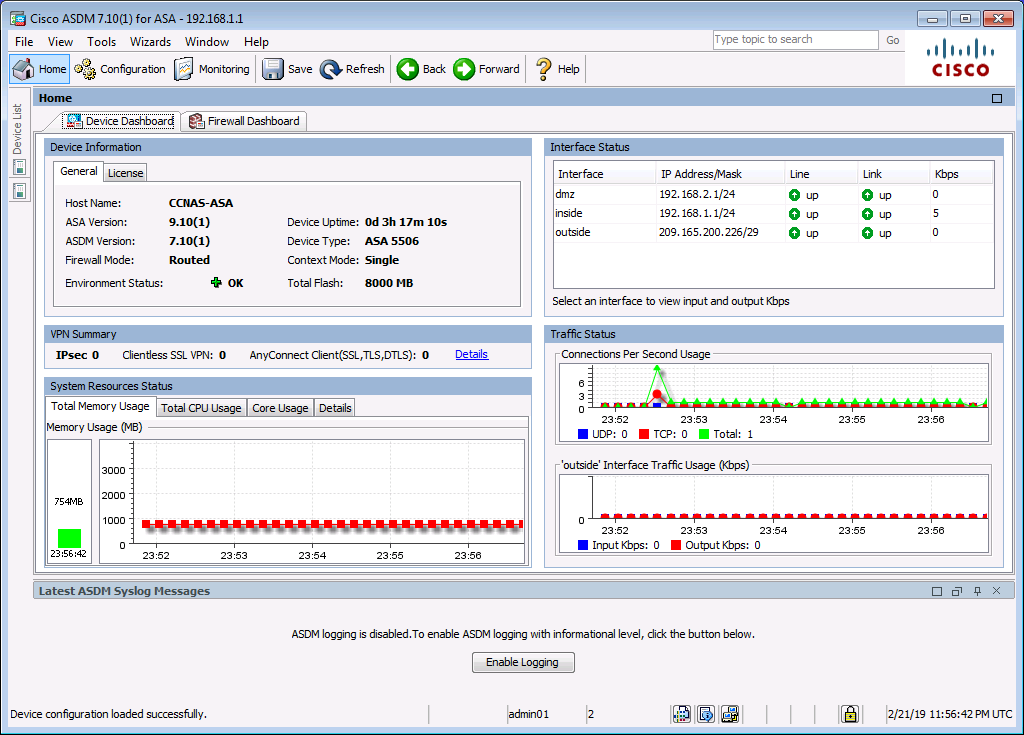 Start the VPN wizard.On the ASDM main menu, click Wizards > VPN Wizards > Site-to-site VPN Wizard to open the Site-to-site VPN Connection Setup Wizard Introduction window. Review the on-screen text and topology diagram.Click Next to continue and open the Peer Device Identification window.Configure peer device identification.The VPN tunnel will be between R3 S0/0/1 and the ASA outside interface (G1/1). Therefore, in the Peer IP Address field, enter 10.2.2.1 which is the IP address of the R3 Serial0/0/1 interface. Leave the default VPN Access Interface set to outside. Click Next to continue and open the Traffic to protect window.Specify the traffic to protect.Click on the Local Network field ellipsis to list possible network objects and double-click on the inside-network/24 (192.168.1.0/24) option.Click OK to continue.Click in the Remote Network field and type in 172.16.3.0/24 to identify the R3 LAN as the remote network. Click Next to continue and open the Security window. A message may display stating that the certificate information is being retrieved.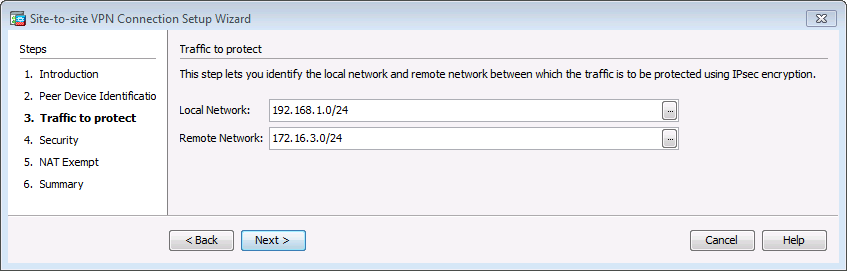 Note: If the ASA does not respond, you may need to close the window and continue to the next step. If prompted to authenticate, log in again as admin01 with the password admin01pass.Configure authentication.In the Security window, we need to enter the same shared secret as R3. Therefore, enter SECRET-KEY. You will not be using a device certificate.Click Next to continue and open the NAT Exempt window.Configure miscellaneous settings.We do now want tunnel traffic to use NAT. Therefore, click the Exempt ASA check box for the inside interface.Click Next to continue and open the Summary window.Review the configuration summary and deliver the commands to the ASA.Verify that the information configured is correct. You can click Back to make changes, or click Cancel and restart the VPN wizard (recommended).Click Finish to complete the process and deliver the commands to the ASA.Note: If prompted to authenticate, log in again as admin01 with the password admin01pass.Verify the ASDM VPN connection profile.The ASDM Configurations > Site-to-Site VPN > Connection Profiles screen displays the settings you configured. From this window, the VPN configuration can be verified and edited.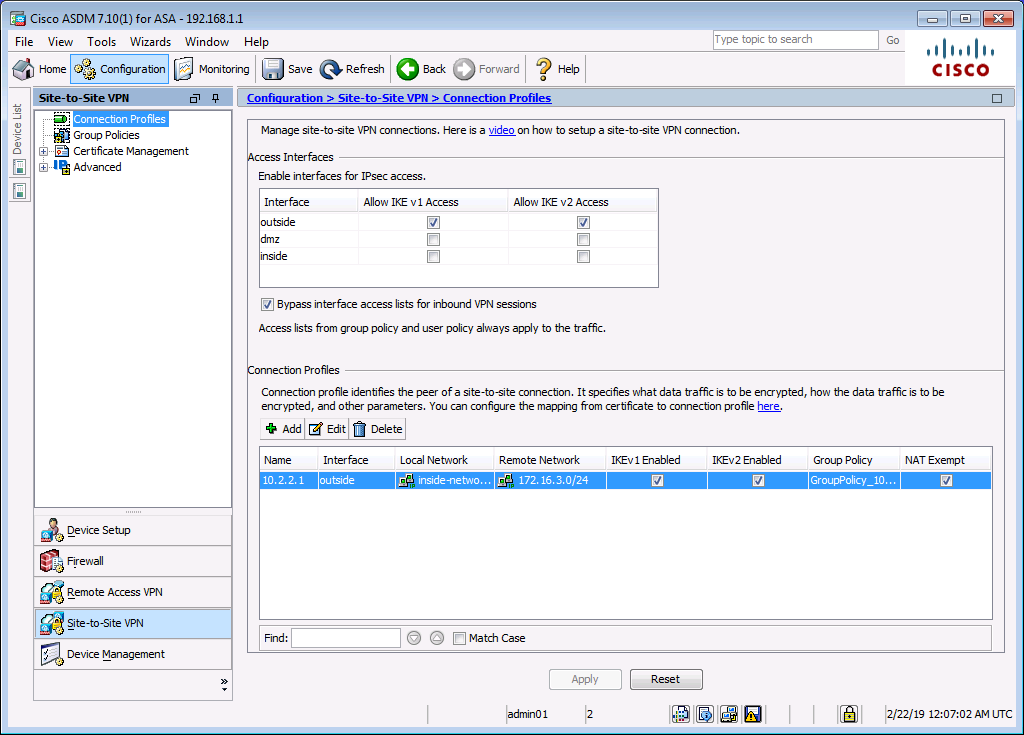 Use ASDM monitoring to verify the tunnel.On the ASDM menu bar, click Monitoring > VPN from the panels at the lower left of the screen. Click VPN Statistics > Sessions. Notice how there is no active session. This is because the VPN tunnel has not been established.Test the VPN configuration from PC-B.To establish the VPN tunnel, interesting traffic must be generated. From PC-B, ping PC-C.This generates interesting traffic. Notice how one or two pings failed before being successful. This is because the tunnel first had to be negotiated and established before the ICMP packets could be successful.The VPN information is now being displayed on the ASDM Monitoring > VPN > VPN Statistics > Sessions page.Note: You may need to click Refresh before the statistics will display.Click Encryption Statistics under VPN Statistics. You should see one or more sessions using the 3DES encryption algorithm.Click Crypto Statistics under VPN Statistics. You should see values for the number of packets encrypted and decrypted, security association (SA) requests, etc.ReflectionDescribe a situation where a site-to-site IPsec VPN would be preferable over other VPN options._________________________________________________________________________________________________________________________________________________________________________________________________________________________________________________________________________________________________________________________________________________________________________________________________________________________________________________________________________________________________________________________________________________________________________________________________________________________________Router Interface Summary TableDeviceInterfaceIP AddressSubnet MaskDefault GatewaySwitch PortR1G0/0209.165.200.225255.255.255.248N/AASA G1/1R1S0/0/0 (DCE)10.1.1.1255.255.255.252N/AN/AR2S0/0/010.1.1.2255.255.255.252N/AN/AR2S0/0/1 (DCE)10.2.2.2255.255.255.252N/AN/AR3G0/1172.16.3.1255.255.255.0N/AS3 F0/5R3S0/0/110.2.2.1255.255.255.252N/AN/AASAG1/1 (outside)209.165.200.226255.255.255.248NAR1 G0/0ASAG1/2 (inside)192.168.1.1255.255.255.0NAS2 F0/24ASAG1/3 (dmz)192.168.2.1255.255.255.0NAS1 F0/24PC-ANIC192.168.2.3255.255.255.0192.168.2.1S1 F0/6PC-BNIC192.168.1.3255.255.255.0192.168.1.1S2 F0/18PC-CNIC172.16.3.3255.255.255.0172.16.3.1S3 F0/18Router Interface SummaryRouter Interface SummaryRouter Interface SummaryRouter Interface SummaryRouter Interface SummaryRouter ModelEthernet Interface #1Ethernet Interface #2Serial Interface #1Serial Interface #21800Fast Ethernet 0/0 (F0/0)Fast Ethernet 0/1 (F0/1)Serial 0/0/0 (S0/0/0)Serial 0/0/1 (S0/0/1)1900Gigabit Ethernet 0/0 (G0/0)Gigabit Ethernet 0/1 (G0/1)Serial 0/0/0 (S0/0/0)Serial 0/0/1 (S0/0/1)2801Fast Ethernet 0/0 (F0/0)Fast Ethernet 0/1 (F0/1)Serial 0/1/0 (S0/1/0)Serial 0/1/1 (S0/1/1)2811Fast Ethernet 0/0 (F0/0)Fast Ethernet 0/1 (F0/1)Serial 0/0/0 (S0/0/0)Serial 0/0/1 (S0/0/1)2900Gigabit Ethernet 0/0 (G0/0)Gigabit Ethernet 0/1 (G0/1)Serial 0/0/0 (S0/0/0)Serial 0/0/1 (S0/0/1)Note: To find out how the router is configured, look at the interfaces to identify the type of router and how many interfaces the router has. There is no way to effectively list all the combinations of configurations for each router class. This table includes identifiers for the possible combinations of Ethernet and Serial interfaces in the device. The table does not include any other type of interface, even though a specific router may contain one. An example of this might be an ISDN BRI interface. The string in parenthesis is the legal abbreviation that can be used in Cisco IOS commands to represent the interface.Note: To find out how the router is configured, look at the interfaces to identify the type of router and how many interfaces the router has. There is no way to effectively list all the combinations of configurations for each router class. This table includes identifiers for the possible combinations of Ethernet and Serial interfaces in the device. The table does not include any other type of interface, even though a specific router may contain one. An example of this might be an ISDN BRI interface. The string in parenthesis is the legal abbreviation that can be used in Cisco IOS commands to represent the interface.Note: To find out how the router is configured, look at the interfaces to identify the type of router and how many interfaces the router has. There is no way to effectively list all the combinations of configurations for each router class. This table includes identifiers for the possible combinations of Ethernet and Serial interfaces in the device. The table does not include any other type of interface, even though a specific router may contain one. An example of this might be an ISDN BRI interface. The string in parenthesis is the legal abbreviation that can be used in Cisco IOS commands to represent the interface.Note: To find out how the router is configured, look at the interfaces to identify the type of router and how many interfaces the router has. There is no way to effectively list all the combinations of configurations for each router class. This table includes identifiers for the possible combinations of Ethernet and Serial interfaces in the device. The table does not include any other type of interface, even though a specific router may contain one. An example of this might be an ISDN BRI interface. The string in parenthesis is the legal abbreviation that can be used in Cisco IOS commands to represent the interface.Note: To find out how the router is configured, look at the interfaces to identify the type of router and how many interfaces the router has. There is no way to effectively list all the combinations of configurations for each router class. This table includes identifiers for the possible combinations of Ethernet and Serial interfaces in the device. The table does not include any other type of interface, even though a specific router may contain one. An example of this might be an ISDN BRI interface. The string in parenthesis is the legal abbreviation that can be used in Cisco IOS commands to represent the interface.